Publicado en  el 28/10/2016 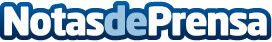 El cargador MagSafe de Apple, a punto de despedirseEl nuevo modelo de MacBook que ha presentado la marca, MacBook Pro, confima la tendendcia de abandono del ya característico cargador de la marcaDatos de contacto:Nota de prensa publicada en: https://www.notasdeprensa.es/el-cargador-magsafe-de-apple-a-punto-de Categorias: Software Ciberseguridad http://www.notasdeprensa.es